Publicado en Barcelona el 29/06/2015 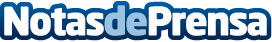 Rebeldes marketing online lanza nuevos cursos de marketing onlineSi tienes una empresa o una ecommerce, te proponemos una opción muy rentable para este verano: aprender técnicas y estrategias del marketing online eficaces para mejorar las ventas de tu negocio Datos de contacto:Isabel606365202Nota de prensa publicada en: https://www.notasdeprensa.es/rebeldes-marketing-online-lanza-nuevos-cursos Categorias: Marketing Emprendedores E-Commerce Cursos http://www.notasdeprensa.es